Stakeholder Comments Template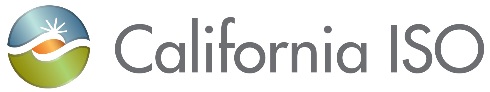 The CAISO posted the ESDER 3 Straw Proposal on February 15, 2018 followed by a web conference on February 21, 2018.  The presentation and all supporting documents can be found on the ESDER 3 webpage.  The CAISO requests your comments to the overall proposals scoped for ESDER3 along with the following specific questions:Demand ResponseNew bidding and real-time dispatch options for demand response (DR)Are there other considerations the CAISO needs to address to ensure resources can feasibly respond to dispatches in real-time?Removal of the single load serving entity (LSE) aggregation requirement and the need for application of a default load adjustment (DLA) Is there general consensus for the removal of the DLA and including the NBT bidding rule, to enable multi-LSE aggregations?Load shift product for behind the meter (BTM) storageBased on the product features outlined in the straw proposal, are stakeholder aware of any CPUC regulations that need to be evaluated for potential change to accommodate the proposed load shift functionality (i.e. any RA conflicts)?Are there other product features that should be considered within the proposal?Measurement of behind the meter electric vehicle supply equipment (EVSE) load curtailment What additional proposal details should the working group consider and/or address as the proposal is further developed?Comments:[Insert comments here]Multiple-Use ApplicationsThe CAISO proposes to perform a comprehensive review and analysis of what is needed to facilitate the rules and framework established in the MUA ruling.  Comments:[Insert comments here]Non-Generator ResourceThe CAISO proposes to develop a process to define use-limited status for NGRs.What are the potential use-limited qualifying factors and types of documents to qualify use-limitation?Comments:[Insert comments here]Other commentsPlease provide any additional comments not associated with the topics above.Comments:[Insert comments here]Submitted byCompanyDate Submitted[Please fill in the name, e-mail address and contact number of a specific person who can respond to any questions about these comments.][Please fill in here.][Please fill in here.]